Автономная некоммерческая организация профессионального образования «Институт дополнительного образования и профессионального обучения»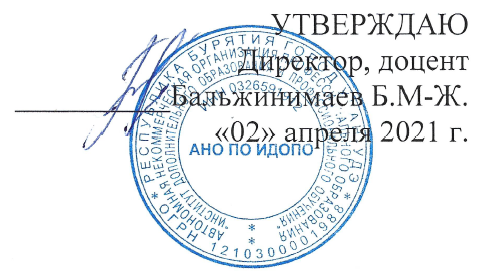 РАБОЧАЯ ПРОГРАММАучебной дисциплиныОП.08 СТАНДАРТИЗАЦИЯ, МЕТРОЛОГИЯ И ПОДТВЕРЖДЕНИЕ СЕРТИФИКАЦИИСпециальность 38.02.04 Коммерция (по отраслям)Уровень подготовки: базовыйКвалификация: Менеджер по продажамУлан-Удэ, 2021Рабочая программа учебной дисциплины ОП.08 Стандартизация, метрология и подтверждение сертификации разработана в соответствии с требованиями Федерального государственного образовательного стандарта среднего профессионального образования по специальности 38.02.04 Коммерция (по отраслям), утвержденного Министерством образования и науки РФ от 15.05.2014 г. приказ № 539, зарегистрированного Министерством юстиции РФ (рег. № 32855 от 25.06.2014 г.)Организация-разработчик: АНО ПО ИДОПОРазработчик: Коновалов Виктор Иванович, к.т.н., доцентРассмотрена на заседании МЦК «02» апреля 2021 г.Председатель МЦК, доцент Спиридонова Е.В.  СОДЕРЖАНИЕПАСПОРТ РАБОЧЕЙ ПРОГРАММЫ УЧЕБНОЙ ДИСЦИПЛИНЫОбласть применения рабочей программыРабочая программа учебной дисциплины «Стандартизация, метрология и подтверждение соответствия» является частью основной профессиональной образовательной программы в соответствии с ФГОС по специальности (специальностям) СПО 38.02.04 Коммерция (по отраслям)Место	учебной	дисциплины	в	структуре	основной профессиональной образовательной программы:Дисциплина входит в базовую часть цикла общепрофессиональных дисциплин.Цели	и	задачи	учебной	дисциплины	–	требования	к результатам освоения учебной дисциплины:В результате освоения учебной дисциплины студент должен уметь:работать со стандартами при приемке товаров по качеству и отпуске их при реализации;осуществлять контроль за соблюдением обязательных требований нормативных документов, а также требований на добровольной основе ГОСТ, ГОСТ Р ТУ;-переводить внесистемные единицы измерений в единицы Международной системы (СИ);В результате освоения учебной дисциплины студент должен знать:основы стандартизации, метрологии, оценки соответствия: контроля и подтверждения соответствия - сертификации соответствия и декларирования соответствия;основные понятия, цели, задачи, принципы, объекты, субъекты, средства, методы, нормативно-правовую базу стандартизации, метрологии, подтверждения соответствия и контроля;основные положения Национальной системы стандартизацииВ	результате	освоения	учебной	дисциплины	студент	долженовладевать:общими компетенциями, включающими в себя способностьПрофессиональными компетенциями, включающими в себя способность2. СТРУКТУРА И СОДЕРЖАНИЕ УЧЕБНОЙДИСЦИПЛИНЫОбъем учебной дисциплины и виды учебной работы очной формы обученияТематический план и содержание учебной дисциплины1 – ознакомительный (узнавание ранее изученных объектов, свойств)2 – репродуктивный (выполнение деятельности по образцу, инструкции или под руководством)3 – продуктивный (планирование и самостоятельное выполнение деятельности, решение проблемных задач)УСЛОВИЯ РЕАЛИЗАЦИИ ПРОГРАММЫ УЧЕБНОЙ ДИСЦИПЛИНЫ3.1. Материально-техническое обеспечение реализацииРеализация программы дисциплины требует наличия учебного кабинета. Оборудование учебного кабинета:посадочные места по количеству обучающихся;рабочее место преподавателя;комплект учебно-наглядных пособий;учебники.Технические средства обучения:мультимедийное оборудование;компьютер.3.2. Учебно-методическое обеспечение дисциплиныОсновная литератураДоступ к книге Рензяева Т.В. Основы технического регулирования качества пищевой продукции. Стандартизация, метрология и оценка соответствия, 2020 г. – коллекция «Технологии пищевых производств – Издательство «Лань» (СПО) ЭБС ЛАНЬ;Лифиц И. М. Стандартизация, метрология и подтверждение соответствия – Юрайт, 2018.Метрология, стандартизация, сертификация и управление качеством : учебное пособие для СПО / А. И. Шарапов, В. Д. Коршиков, О. Н. Ермаков, В. Я. Губарев. - 2-е изд. - Липецк, Саратов : Липецкий государственный технический университет, Профобразование, 2020. - 184 c. - ISBN 978-5-88247-955-7, 978-5-4488-0758-9. - Текст : электронный // Электронный ресурс цифровой образовательной среды СПО PROFобразование : [сайт]. - URL: https://profspo.ru/books/92832. - Режим доступа: для авторизир. пользователей3.2.2. Дополнительная литератураРадкевич, Я. М. Метрология, стандартизация и сертификация : учебное пособие / Я. М. Радкевич, А. Г. Схиртладзе, Б. И. Лактионов. - 2-е изд. - Саратов : Вузовское образование, 2019. - 791 c. - ISBN 978-5-4487-0335-5. - Текст : электронный // Электронный ресурс цифровой образовательной среды СПО PROFобразование : [сайт]. - URL: https://profspo.ru/books/79771. - Режим доступа: для авторизир. пользователейМетрология, стандартизация, сертификация : учебно-методическое пособие для СПО / И. А. Фролов, В. А. Жулай, Ю. Ф. Устинов, В. А. Муравьев. - Саратов : Профобразование, 2019. - 126 c. - ISBN 978-5-4488-0375-8. - Текст : электронный // Электронный ресурс цифровой образовательной среды СПО PROFобразование : [сайт]. - URL: https://profspo.ru/books/87271. - Режим доступа: для авторизир. пользователейОсновы стандартизации, сертификации, метрологии в вопросах и ответах : учебное пособие / Н. П. Андреева, Г. А Гизитдинова, Е. А. Сафиуллина, Н. А. Петрушин ; под редакцией В. И. Хайман. - 3-е изд. - Набережные Челны : Набережночелнинский государственный педагогический университет, 2018. - 117 c. - ISBN 2227-8397. - Текст : электронный // Электронный ресурс цифровой образовательной среды СПО PROFобразование : [сайт]. - URL: https://profspo.ru/books/77567. - Режим доступа: для авторизир. пользователей3.2.3. Электронные издания и Интернет-ресурсы1. www.window.edu.ru/window/library. 2. www.allpravo.ru3. www.consultant.ru 4. www.garant.ru 5. www.kodeks.ru 6. www.internet-law.ru 7. www.conventions.ru 8. www.gost.ru4. КОНТРОЛЬ И ОЦЕНКА РЕЗУЛЬТАТОВ ОСВОЕНИЯ УЧЕБНОЙ ДИСЦИПЛИНЫКонтроль и оценка результатов освоения учебной дисциплины осуществляется преподавателем в процессе проведения практических занятий и лабораторных работ, тестирования, а также выполнения обучающимися индивидуальных заданий, проектов, исследований.стр.1.  ПАСПОРТ	РАБОЧЕЙ	ПРОГРАММЫ ДИСЦИПЛИНЫУЧЕБНОЙ42. СТРУКТУРА И СОДЕРЖАНИЕ УЧЕБНОЙ ДИСЦИПЛИНЫ2. СТРУКТУРА И СОДЕРЖАНИЕ УЧЕБНОЙ ДИСЦИПЛИНЫ63.  УСЛОВИЯ	РЕАЛИЗАЦИИ	ПРОГРАММЫ ДИСЦИПЛИНЫУЧЕБНОЙ144.  КОНТРОЛЬ	И	ОЦЕНКА	РЕЗУЛЬТАТОВ ПРОГРАММЫ УЧЕБНОЙ ДИСЦИПЛИНЫОСВОЕНИЯ16ОК 1Понимать	сущность	и	социальную	значимость	своей	будущейпрофессии, проявлять к ней устойчивый интересОК 2Организовывать собственную деятельность, выбирать типовые методы испособы	выполнения	профессиональных	задач,	оценивать	их эффективность и качествоОК 3Принимать решения в стандартных и нестандартных ситуациях и нестиза них ответственностьОК 4Осуществлять поиск и использование информации, необходимой дляэффективного	выполнения	профессиональных	задач, профессионального и личностного развитияОК 7Самостоятельно определять	задачи профессионального и личностного развития,	заниматься	самообразованием,	осознанно	планироватьповышение квалификацииОК 12Соблюдать действующее законодательство и обязательные требования нормативных документов, а также требования стандартов, техническихусловийПК 1.3Принимать товары по количеству и качествуПК 1.6Участвовать  в	работе	по	подготовке  организации  к	добровольнойсертификации услугПК 3.1Участвовать	в		формировании	ассортимента	в	соответствии	с ассортиментной	политикой	организации,	определять	номенклатурупоказателей качества товаровПК 3.3Оценивать	и	расшифровывать	маркировку	в	соответствии	сустановленными требованиямиПК 3.4Классифицировать		товары,	идентифицировать	их	ассортиментную принадлежность,	оценивать		качество,	диагностировать	дефекты,определять градации качестваПК 3.6Обеспечивать соблюдение санитарно-эпидемиологических требований ктоварам и упаковке, оценивать качество процессов в соответствии с установленными требованиямиПК 3.7Производить	измерения	товаров	и	других	объектов,	переводитьвнесистемные единицы измерения в системныеПК 3.8Работать с документами по подтверждению соответствия, приниматьучастие в мероприятиях по контролюВид учебной работыОбъем часовМаксимальная учебная нагрузка (всего)124Обязательная аудиторная нагрузка83Самостоятельная работа 41Промежуточная аттестацияЗачет  Наименование разделов и темСодержание учебного материала, лабораторные работы и практические занятия, самостоятельная работа обучающихсяОбъем часовУровень освоенияТема 1. Современная метрология и приоритетные направления её развития. Основные термины и определенияОбщие сведения о метрологии. Современная метрология и приоритетные направления её развития. Основные термины и определения51,3Тема 1. Современная метрология и приоритетные направления её развития. Основные термины и определенияСамостоятельная работа21,3Тема 2. Средства измерений, прямые, косвенные измерения.  Погрешности измерений и средств измеренийСредства, методы и погрешности измерений. Средства измерений, прямые, косвенные измерения.  Погрешности измерений и средств измерений51,3Тема 2. Средства измерений, прямые, косвенные измерения.  Погрешности измерений и средств измеренийСамостоятельная работа31,3Тема 3. Фонд нормативных документов отечественной и международной стандартизации объектов систем технического контроля и измерения.Фонд нормативных документов отечественной и международной стандартизации объектов систем технического контроля и измерения.51,3Тема 3. Фонд нормативных документов отечественной и международной стандартизации объектов систем технического контроля и измерения.Самостоятельная работа31,3Тема 4. Цель, задачи Стандартизации, метрологии и сертификацииЦель, задачи Стандартизации, метрологии и сертификации51,3Тема 4. Цель, задачи Стандартизации, метрологии и сертификацииСамостоятельная работа31,3Тема 5. "Семейство" международных стандартов по системам менеджмента качества ИСО 9000 версии 2015 г., фонды стандартов метрологического обеспечения народного хозяйства, фонды стандартов в области экологии; принципы использования стандартов при составлении нормативной документации."Семейство" международных стандартов по системам менеджмента качества ИСО 9000 версии 2015 г., фонды стандартов метрологического обеспечения народного хозяйства, фонды стандартов в области экологии; принципы использования стандартов при составлении нормативной документации.51,3Тема 5. "Семейство" международных стандартов по системам менеджмента качества ИСО 9000 версии 2015 г., фонды стандартов метрологического обеспечения народного хозяйства, фонды стандартов в области экологии; принципы использования стандартов при составлении нормативной документации.Самостоятельная работа31,3Тема 6. Создание международных организаций по стандартизации и сфере деятельности каждой из них, решаемых задачах и видах сотрудничества, порядке внедрения международных стандартов.Создание международных организаций по стандартизации и сфере деятельности каждой из них, решаемых задачах и видах сотрудничества, порядке внедрения международных стандартов.51,3Тема 6. Создание международных организаций по стандартизации и сфере деятельности каждой из них, решаемых задачах и видах сотрудничества, порядке внедрения международных стандартов.Самостоятельная работа31,3Тема 7. Отраслевые стандарты (ОСТ)Отраслевые стандарты (ОСТ)51,3Тема 7. Отраслевые стандарты (ОСТ)Самостоятельная работа31,3Тема 8. Квалиметрическая оценка качества продукции по свойствам основной функции и потребительским свойствамКвалиметрическая оценка качества продукции по свойствам основной функции и потребительским свойствам51,3Тема 8. Квалиметрическая оценка качества продукции по свойствам основной функции и потребительским свойствамСамостоятельная работа31,3Тема 9. Функциональные структуры стандартной промышленной продукции, классифицированной по физическим процессам, с выделением функциональных свойств (метрические, механические, кинематические, динамические, энергетические) для материальных и информационных (абстрактных) комплексов;Функциональные структуры стандартной промышленной продукции, классифицированной по физическим процессам, с выделением функциональных свойств (метрические, механические, кинематические, динамические, энергетические) для материальных и информационных (абстрактных) комплексов;51,3Тема 9. Функциональные структуры стандартной промышленной продукции, классифицированной по физическим процессам, с выделением функциональных свойств (метрические, механические, кинематические, динамические, энергетические) для материальных и информационных (абстрактных) комплексов;Самостоятельная работа31,3Тема 10. Основные положения государственной системы стандартизации (ГСС);категории и виды стандартов. Межотраслевые системы стандартизации как объект ГСС, их роль в повышении эффективности производства, обеспечении качества, безопасности и конкурентоспособности продукции.Основные положения государственной системы стандартизации (ГСС);категории и виды стандартов. Межотраслевые системы стандартизации как объект ГСС, их роль в повышении эффективности производства, обеспечении качества, безопасности и конкурентоспособности продукции.51,3Тема 10. Основные положения государственной системы стандартизации (ГСС);категории и виды стандартов. Межотраслевые системы стандартизации как объект ГСС, их роль в повышении эффективности производства, обеспечении качества, безопасности и конкурентоспособности продукции.Самостоятельная работа31,3Тема 11. Состав, структура и методология деятельности Международных организаций по стандартизации (ИСО) и Международной электротехнической комиссии (МЭК)Состав, структура и методология деятельности Международных организаций по стандартизации (ИСО) и Международной электротехнической комиссии (МЭК)51,3Тема 11. Состав, структура и методология деятельности Международных организаций по стандартизации (ИСО) и Международной электротехнической комиссии (МЭК)Самостоятельная работа31,3Тема 12. Основополагающие принципы, сформулированные в системах менеджмента качества.Основополагающие принципы, сформулированные в системах менеджмента качества.51,3Тема 12. Основополагающие принципы, сформулированные в системах менеджмента качества.Самостоятельная работа31,3Тема 13. Методы контроля качества, анализа дефектов и их причинМетоды контроля качества, анализа дефектов и их причин51,3Тема 13. Методы контроля качества, анализа дефектов и их причинСамостоятельная работа31,3Тема 14. Основные этапы процесса сертификации. Заполнение заявки на сертификациюОсновные этапы процесса сертификации. Заполнение заявки на сертификацию101,3Тема 14. Основные этапы процесса сертификации. Заполнение заявки на сертификациюСамостоятельная работа31,3Практическая работа 1. Решение задач21,3Практическая работа 2. Решение задач21,3Практическая работа 3. Решение задач21,3Практическая работа 4. Решение задач21,3Результаты обученияФормы и методы оценкиЗнания:В результате освоения  учебной дисциплины обучающийся должен знать:основы стандартизации, метрологии, оценки соответствия: контроля и подтверждения соответствия - сертификации соответствия и декларирования соответствия;основные понятия, цели, задачи, принципы, объекты, субъекты, средства, методы, нормативно-правовую базу стандартизации, метрологии,подтверждения соответствия и контроля;основные положения Национальной системы стандартизацииТестирование, работа с литературой, самостоятельная работа, самоконтрольУмения:В результате освоения  учебной дисциплины обучающийся должен уметь:-- работать со стандартами при приемке товаров по качеству и отпуске их при реализации;- осуществлять контроль за соблюдением обязательных требований нормативныхдокументов, а также требований на добровольной основе ГОСТ, ГОСТ Р ТУ;-переводить внесистемные единицы измерений в единицы Международной системы (СИ);Тестирование, работа с литературой, самостоятельная работа, самоконтрольРезультаты (освоенныеобщие компетенции)Формы и методы контроля иоценкиОК. 1. Способность понимать сущность и социальную значимость своей будущей профессии, проявляет к ней устойчивый интересВыполнение заданий самостоятельной и практической работы, тестирование, работа со словарями и справочной литературой, самоконтрольОК. 2. Способность организовывать собственную деятельность, выбирает типовые методы и способы выполнения профессиональных задач, оценивает их эффективность и качествоВыполнение заданий самостоятельной и практической работы, тестирование, работа со словарями и справочной литературой, самоконтрольОК. 3. Способность принимать решения в стандартных инестандартных ситуациях и несет за них ответственностьВыполнение заданий самостоятельной и практической работы, тестирование, работа со словарями и справочной литературой, самоконтрольОК. 4. Способность осуществлять поиск и использование информации, необходимой дляэффективного выполнения профессиональных задач, профессионального и личного развитияВыполнение заданий самостоятельной и практической работы, тестирование, работа со словарями и справочной литературой, самоконтрольОК. 7. Способность самостоятельно определять задачи профессионального и личностного развития, занимается самообразованием, осознанно планирует повышение квалификацииВыполнение заданий самостоятельной и практической работы, тестирование, работа со словарями и справочной литературой, самоконтрольОК. 12. Соблюдатьдействующее законодательство и обязательные требования нормативных документов, а также требованиястандартов, технических условийВыполнение заданий самостоятельной и практической работы, тестирование, работа со словарями и справочной литературой, самоконтрольП.К. 1.3 Принимать товары по количеству и качествуВыполнение заданий самостоятельной и практической работы, тестирование, работа со словарями и справочной литературой, самоконтрольП.К. 1.6 Участвовать в работе по подготовке организации к добровольной сертификации услугВыполнение заданий самостоятельной и практической работы, тестирование, работа со словарями и справочной литературой, самоконтрольП.К. 3.1 Участвовать в формировании ассортимента в соответствии с ассортиментной политикой организации, определять номенклатуру показателейкачества товаровВыполнение заданий самостоятельной и практической работы, тестирование, работа со словарями и справочной литературой, самоконтрольП.К. 3.3 Оценивать и расшифровывать маркировку в соответствии с установленными требованиямиВыполнение заданий самостоятельной и практической работы, тестирование, работа со словарями и справочной литературой, самоконтрольП.К. 3.4 Классифицировать товары, идентифицировать их ассортиментную принадлежность, оценивать качество, диагностировать дефекты, определятьградации качестваВыполнение заданий самостоятельной и практической работы, тестирование, работа со словарями и справочной литературой, самоконтрольП.К. 3.6 Участвовать в формировании ассортимента в соответствии с ассортиментной политикой организации, определять номенклатуру показателейкачества товаровВыполнение заданий самостоятельной и практической работы, тестирование, работа со словарями и справочной литературой, самоконтрольП.К. 3.7 Производить измерения товаров и других объектов, переводить внесистемныеединицы измерения в системныеВыполнение заданий самостоятельной и практической работы, тестирование, работа со словарями и справочной литературой, самоконтрольП.К. 3.8 Работать с документами поПодтверждению соответствия, принимать участие в мероприятиях по контролюВыполнение заданий самостоятельной и практической работы, тестирование, работа со словарями и справочной литературой, самоконтроль